Position Description: CLW Leader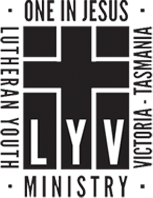 Position Title: CLW LeaderReporting To: Leadership Coordinator (Prior to camp), and Director (whilst on camp)Motivation for Leadership21 But you choose from the people capable men, God-fearing, men of truth, those who hate bribes, and put them over the people as rulers of thousands, rulers of hundreds, rulers of fifties, and rulers of tens.Exodus 18:21 mentions only men but we believe Jesus extends this call of leadership to women also!  The Bible reminds us that when we appoint people as leaders we need to consider their qualities and attitudes, as they are in a position of responsibility.Leading on a CLW is significantly different from being a camper, mainly because you are there to serve rather than be served.  It is important to consider this responsibility alongside the joy and excitement of a week on camp journeying with 50 youth.  It is often very rewarding, but challenging.The Role – Responsibilities and AccountabilitiesParticipate in training and pre-camp preparation, such as reflecting on studies material in your own devotional time.Attend the camp for full duration with no exceptions, arriving at campsite according to set arrival time. Actively participate in set up and pack up duties as directed.Regularly participate in prayer prior to, during and after camp.Observe LYV policies and procedures and be accountable for their actions (see document Campers Rules and Behaviours Brochure)Increase opportunities for campers to grow in their relationship with God and other campers, specifically as a SMALL GROUP LEADERFacilitating discussion in small groupDevelop small group’s dynamics and intimacyInteracting with your small group outside of small group timeGet to know your small group and what their needs / challenges areRefer campers to appropriate counsellor (eg camp pastor or parents) if necessaryOther responsibilities while on camp:Offer support and encouragement to their co-leader if necessaryConsistently be a positive role model for all on campPunctually attend and actively participate in leadership meetings on camp.Liaise with Leadership Coordinator regarding any arising issues.Demonstrate appropriate care and responsibility, in the absence of camper’s parents/guardians.Participate in evaluation of camp and personal performance following the event.Personal Attributes, Competencies and BehavioursThe mission for CLW Leaders is to increase opportunities for campers to grow in their relationship with God and with the other campers. In achieving this mission, CLW leaders must strive to:- have a Christ-like approach, demonstrating Christian love and care towards individuals- commit all activities and decisions to prayer- act with integrity- be flexible, focusing on each individual camper’s unique needs- be enthusiastic in action- present spiritual truth under guidance of Lutheran pastors- provide a safe and comfortable environment for campers